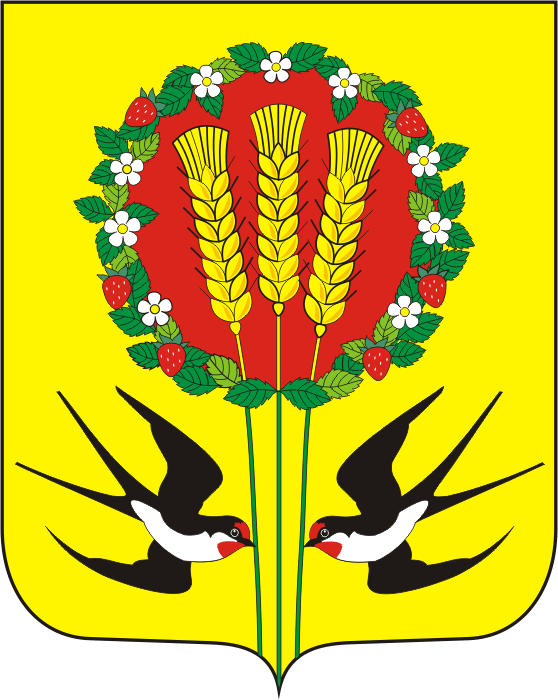       В соответствии с  Указом Губернатора Оренбургской области от  13 апреля 2015 года № 235-ук  «О типовом плане работы по профилактике коррупционных и иных правонарушений в органе исполнительной власти Оренбургской области и типовом должностном регламенте государственного гражданского служащего органа исполнительной власти Оренбургской области, ответственного за работу по профилактике коррупционных и иных правонарушений», руководствуясь Уставом муниципального образования Кубанский сельсовет:1. Утвердить прилагаемый План работы по профилактике коррупционных и иных правонарушений в администрации муниципального образовании Кубанский сельсовет  на 2023 год.2. Разместить настоящее постановление на официальном сайте Администрации муниципального образования Кубанский сельсовет  в  сети Интернет.3. Контроль за исполнением настоящего постановления возложить на ведущего специалиста– Данилову А.К.4. Постановление вступает в силу со дня его подписания.Глава МО Кубанский сельсовет                                              А.В.ШопинРазослано: дело, отделам администрацию Переволоцкого района, прокуратуре  районаПриложениек постановлению от  20.01.2023 г. №  5-пПланработы по профилактике коррупционных и иных правонарушенийв администрации муниципального образования Кубанский сельсовет Переволоцкого района Оренбургской областина 2023 годАДМИНИСТРАЦИЯ
МУНИЦИПАЛЬНОГО ОБРАЗОВАНИЯКУБАНСКИЙ СЕЛЬСОВЕТПЕРЕВОЛОЦКИЙ РАЙОНОРЕНБУРГСКОЙ ОБЛАСТИПОСТАНОВЛЕНИЕ            От 20.01.2023 г.  № 5-П"Об утверждении плана работы по профилактике коррупционных и иных правонарушений в администрации муниципального образования Кубанский сельсовет на 2023 год "         N п/пНаименование мероприятияСрок исполненияНаименование уполномоченного структурного подразделения, инициалы, фамилия исполнителя1234I. Нормативно-правовое и организационное обеспечение деятельности в сфере противодействия коррупцииI. Нормативно-правовое и организационное обеспечение деятельности в сфере противодействия коррупцииI. Нормативно-правовое и организационное обеспечение деятельности в сфере противодействия коррупцииI. Нормативно-правовое и организационное обеспечение деятельности в сфере противодействия коррупции11Разработка проектов муниципальных нормативных  правовых актов   в сфере противодействия коррупции. Своевременная корректировка муниципальных нормативных правовых актов в связи с развитием федерального законодательствапо мере принятия нормативных правовых актов Российской Федерации по вопросам противодействия коррупцииГлава администрации52Организация повышения квалификации муниципальных служащих администрации МО Кубанский сельсовет  (далее - муниципальные служащие), в должностные обязанности которых входит участие в противодействии коррупциине реже 1 раза в три годаВедущий специалист73Ведение подраздела по противодействию коррупции на официальном сайте администрации сельсовета в  сети Интернетобновление и размещение информации по мере необходимости на официальном сайте администрации  сельсовета в сети ИнтернетВедущий специалист84Изучение представлений, протестов, частных определений, иной информации прокуратуры, судов, иных правоохранительных органов, о причинах и условиях, способствовавших совершению коррупционных правонарушений. Принятие соответствующих мерпостоянноВедущий специалистII. Обеспечение соблюдения муниципальными служащими ограничений и запретов, требований о предотвращении или урегулировании конфликта интересов, исполнения ими обязанностей, установленных законодательством Российской Федерации и Оренбургской области в целях противодействия коррупцииII. Обеспечение соблюдения муниципальными служащими ограничений и запретов, требований о предотвращении или урегулировании конфликта интересов, исполнения ими обязанностей, установленных законодательством Российской Федерации и Оренбургской области в целях противодействия коррупцииII. Обеспечение соблюдения муниципальными служащими ограничений и запретов, требований о предотвращении или урегулировании конфликта интересов, исполнения ими обязанностей, установленных законодательством Российской Федерации и Оренбургской области в целях противодействия коррупцииII. Обеспечение соблюдения муниципальными служащими ограничений и запретов, требований о предотвращении или урегулировании конфликта интересов, исполнения ими обязанностей, установленных законодательством Российской Федерации и Оренбургской области в целях противодействия коррупции15Ознакомление муниципальных служащих с положениями законодательства Российской Федерации и Оренбургской области о противодействии коррупции, проведение профилактических беседв течение года, по мере необходимостиГлава администрации, Ведущий специалист76Обеспечение работы по формированию отрицательного отношения к коррупции, проведение разъяснительной работы и оказание лицам, замещающим муниципальные должности консультативной помощи по вопросам применения законодательства Российской Федерации и Оренбургской области о противодействии коррупции, в том числе по вопросам:1) установления наказания за коммерческий подкуп, получение и дачу взятки, посредничество во взяточничестве в виде штрафов, кратных сумме коммерческого подкупа или взятки, об увольнении в связи с утратой доверия;2) соблюдения ограничений и запретов, требований о предотвращении или об урегулировании конфликта интересов, исполнения обязанностей, установленных в целях противодействия коррупции, в том числе ограничений, касающихся получения подарков;3) соблюдения требований к служебному поведению и общих принципов служебного поведения  служащих;4) уведомления представителя нанимателя (работодателя), органов прокуратуры, иных государственных органов о фактах обращения в целях склонения муниципального служащего к совершению коррупционных правонарушении;5) представления сведений о доходах, расходах, об имуществе и обязательствах имущественного характера муниципального служащего и членов его семьи;6) формирования негативного отношения к коррупции;7) недопустимости поведения, которое может восприниматься окружающими как обещание или предложение дачи взятки, или как согласие принять взятку, или как просьба о даче взяткипостоянноГлава администрации, Ведущий специалист17Обеспечение предоставления лицами, замещающими должности муниципальной службы, муниципальными служащими, включенными в соответствующий перечень, сведений о своих доходах, расходах, об имуществе и обязательствах имущественного характера, а также супруги (супруга) и несовершеннолетних детей:проведение семинара обучения по заполнению справок о доходах, расходах, об имуществе и обязательствах имущественного характераконсультирование муниципальных служащих по заполнению справок о доходах, расходах и имуществе за 2016 годежегодно, до 30 апреля1 кварталпостоянноВедущий специалист88«Организация разъяснительных мероприятий с должностными лицами администрации района, включенными в перечень коррупционно- опасных должностей, по вопросам привлечения к ответственности за совершение коррупционно - опасных правонарушений»; обзор соответствующих правовых норм (предупредительных норм, санкций) и сферу их применения».Глава администрации29Организация проверки:1) достоверности и полноты сведений о доходах, об имуществе и обязательствах имущественного характера, представляемых:а) гражданами, претендующими на замещение должностей муниципальной службы;б) муниципальными служащими, замещающими должности муниципальной службы, включенные в соответствующий перечень;2) достоверности и полноты сведений, представляемых гражданами при поступлении на муниципальную службу;3) соблюдения муниципальными служащими ограничений и запретов, требований о предотвращении или об урегулировании конфликта интересов, исполнения ими обязанностей, установленных Федеральным законом от 25 декабря 2008 года N 273-ФЗ "О противодействии коррупции", нарушения ограничений, касающихся получения подарков и порядка сдачи подарков;4) исполнения муниципальными служащими запрета нахождения на муниципальной службе в случае близкого родства или свойства (родители, супруги, дети, братья, сестры, а также братья, сестры, родители, дети супругов и супруги детей), если замещение должности муниципальной службы связано с непосредственной подчиненностью или подконтрольностью;5) соблюдения гражданами, замещавшими должности муниципальной службы, ограничений при заключении ими после ухода с муниципальной службы трудового договора и (или) гражданско-правового договора в случаях, предусмотренных федеральными законамипо мере поступления информации, содержащей основания для проведения проверкиВедущий специалист210Организация взаимодействия с подразделениями правоохранительных и иных органов по вопросам противодействия коррупции, в том числе при поступлении жалобы на муниципального служащего о коррупционных правонарушениях, установлении подобных обстоятельств при проведении служебных проверокпостоянноГлава администрацииОрганизация размещения сведений о доходах, расходах, об имуществе и обязательствах имущественного характера  муниципальных служащих и их семей на официальном сайте администрации сельсоветав течение 14 рабочих дней со дня истечения срока, установленного для подачи справок о доходах в отдел по правовым и кадровым вопросамВедущий специалистIII. Антикоррупционная экспертиза нормативных правовых актов органа исполнительной власти Оренбургской области и их проектовIII. Антикоррупционная экспертиза нормативных правовых актов органа исполнительной власти Оренбургской области и их проектовIII. Антикоррупционная экспертиза нормативных правовых актов органа исполнительной власти Оренбургской области и их проектовIII. Антикоррупционная экспертиза нормативных правовых актов органа исполнительной власти Оренбургской области и их проектов212Проведение антикоррупционной экспертизы нормативных правовых актов и  проектов муниципальных нормативных правовых актов администрации МО Кубанский сельсовет и Совета депутатов МО Кубанский сельсоветпостоянноГлава администрации313Обеспечение своевременного предоставления принятых муниципальных нормативных правовых актов в регистр муниципальных правовых актов Оренбургской области в целях проведения их правовой и антикоррупционной экспертизыпостоянноВедущий специалист314Организация взаимодействия с органами прокуратуры и администрацией Переволоцкого района по вопросу обмена информацией о выявленных нарушениях по результатам проведения антикоррупционной экспертизы муниципальных нормативных правовых актов и их проектовпостоянноГлава администрации, Ведущий специалистIV. Обеспечение доступности информации о деятельности администрации МО Кубанский сельсоветIV. Обеспечение доступности информации о деятельности администрации МО Кубанский сельсоветIV. Обеспечение доступности информации о деятельности администрации МО Кубанский сельсоветIV. Обеспечение доступности информации о деятельности администрации МО Кубанский сельсовет315Проведение анализа обращений граждан и организаций в целях выявления коррупционных рисков и своевременного реагирования на коррупционные проявления со стороны должностных лиц администрации МО Кубанский сельсоветне реже 1 раза в полугодиеГлава администрации, Ведущий специалист316Проведение публичных слушаний по проекту   Устава, бюджета  на очередной финансовый год и плановый период, проекту решения   об утверждении годового отчета об исполнении   бюджета с участием общественностипостоянно, по мере необходимостиГлава администрации, бухгалтер администрации V. Мероприятия, направленные на профилактику коррупционных и иных правонарушений в муниципальных учреждениях, подведомственных администрации МО Кубанский сельсоветV. Мероприятия, направленные на профилактику коррупционных и иных правонарушений в муниципальных учреждениях, подведомственных администрации МО Кубанский сельсоветV. Мероприятия, направленные на профилактику коррупционных и иных правонарушений в муниципальных учреждениях, подведомственных администрации МО Кубанский сельсоветV. Мероприятия, направленные на профилактику коррупционных и иных правонарушений в муниципальных учреждениях, подведомственных администрации МО Кубанский сельсовет317Организация сбора и осуществление контроля за предоставлением руководителями муниципальных учреждений, подведомственных администрации МО Кубанский сельсовет, сведений о своих доходах, об имуществе и обязательствах имущественного характера, а также о доходах, об имуществе и обязательствах имущественного характера своих супруги (супруга) и несовершеннолетних детейОказание консультативной помощи по заполнению справокежегодно, до 30 апреляВедущий специалист418Организация проверки сведений о доходах, об имуществе и обязательствах имущественного характера, а также о доходах, об имуществе и обязательствах имущественного характера супруга (супруги) и несовершеннолетних детей, представленных гражданами, претендующими на замещение должности руководителя муниципального учреждения, в порядке, установленном законодательством РФпо мере поступления информации, являющейся основанием для проведения проверкиГлава администрации, Ведущий специалист419Обеспечение размещения на официальном сайте администрации МО Кубанский сельсовет в сети Интернет сведений о доходах, об имуществе и обязательствах имущественного характера лиц, замещающих должности руководителя, а также сведений о доходах, об имуществе и обязательствах имущественного характера их супруги (супруга) и несовершеннолетних детейв течение 14 рабочих дней со дня истечения срока, установленного для подачи справок о доходах, в отдел по правовым и кадровым вопросамВедущий специалистV. Мероприятия, проводимые при исполнении муниципальных функций и предоставлении муниципальных услугV. Мероприятия, проводимые при исполнении муниципальных функций и предоставлении муниципальных услугV. Мероприятия, проводимые при исполнении муниципальных функций и предоставлении муниципальных услугV. Мероприятия, проводимые при исполнении муниципальных функций и предоставлении муниципальных услуг420Своевременное устранение (в случае согласия) выявленных органами прокуратуры  коррупциогенных факторов в административных регламентах исполнения муниципальных функций по осуществлению муниципального контроля и административных регламентах предоставления муниципальных услугпо мере необходимостиГлава администрации, Ведущий специалистVI. Совершенствование организации деятельности при осуществлении муниципальных закупок на поставку товаров, 
выполнение работ, оказание услуг для муниципальных нужд муниципального образования и нужд муниципальных  учреждений. Осуществление муниципального финансового контроляVI. Совершенствование организации деятельности при осуществлении муниципальных закупок на поставку товаров, 
выполнение работ, оказание услуг для муниципальных нужд муниципального образования и нужд муниципальных  учреждений. Осуществление муниципального финансового контроляVI. Совершенствование организации деятельности при осуществлении муниципальных закупок на поставку товаров, 
выполнение работ, оказание услуг для муниципальных нужд муниципального образования и нужд муниципальных  учреждений. Осуществление муниципального финансового контроляVI. Совершенствование организации деятельности при осуществлении муниципальных закупок на поставку товаров, 
выполнение работ, оказание услуг для муниципальных нужд муниципального образования и нужд муниципальных  учреждений. Осуществление муниципального финансового контроля421Обеспечение правовой и антикоррупционной экспертизы конкурсной, аукционной, котировочной документации при осуществлении муниципальных закупок на поставку товаров, выполнение работ, оказание услуг для муниципальных нужд администрации Кубанского сельсовета и нужд муниципальных бюджетных учреждений в целях предотвращения коррупционных рисков; проведение сопоставительного анализа закупочных и среднерыночных цен  на товары (работы, услуги), закупаемые для муниципальных нужд, нужд муниципальных бюджетных учрежденийпостоянноГлава администрации